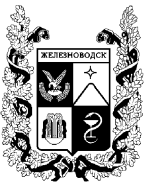 ПОСТАНОВЛЕНИЕадминистрации города-КУРОРТА железноводска ставропольского краяО внесении изменений в пункт 12 Административного регламента предоставления муниципальной услуги «Запись на обучение по 
дополнительной общеобразовательной программе», утвержденного постановлением администрации города-курорта Железноводска Ставропольского  края  от 05 сентября 2022 г. № 713 В соответствии с федеральными законами от 06 октября 2003 г. 
№ 131-ФЗ «Об общих принципах организации местного самоуправления в Российской Федерации», от 27 июля 2010 г. № 210-ФЗ «Об организации предоставления государственных и муниципальных услуг», постановлениями администрации города-курорта Железноводска Ставропольского края от 11 апреля 2019 г. № 273 «Об утверждении Перечней муниципальных услуг, предоставляемых на территории муниципального образования города-курорта Железноводска Ставропольского края, и контрольных (надзорных) функций, исполняемых на территории муниципального образования города-курорта Железноводска Ставропольского края», от 10 июля 2023 г. № 551 «Об утверждении Порядка разработки и утверждения административных регламентов предоставления муниципальных услуг в администрации города-курорта Железноводска Ставропольского края»ПОСТАНОВЛЯЮ:Внести изменения в пункт 12 Административного регламента предоставления муниципальной услуги «Запись на обучение по 
дополнительной общеобразовательной программе», утвержденного постановлением администрации города-курорта Железноводска Ставропольского края от 05 сентября 2022 г. № 713 «Об утверждении Административного регламента предоставления муниципальной услуги «Запись на обучение по дополнительной общеобразовательной программе», заменив цифры «25» цифрами «15».Опубликовать настоящее постановление в общественно-политическом еженедельнике «Железноводские ведомости» и разместить на официальном сайте Думы города-курорта Железноводска Ставропольского края и администрации города-курорта Железноводска Ставропольского края в сети Интернет.3. Контроль за выполнением настоящего постановления возложить на заместителя главы администрации города-курорта Железноводска Ставропольского края Шумкину А.С.4. Настоящее постановление вступает в силу со дня его официального опубликования.Глава города-курортаЖелезноводска Ставропольского края                                                                         Е.Е. Бакулин02 августа 2023 г.г.Железноводск№615